ČESKÉ VYSOKÉ UČENÍ TECHNICKÉ V PRAZE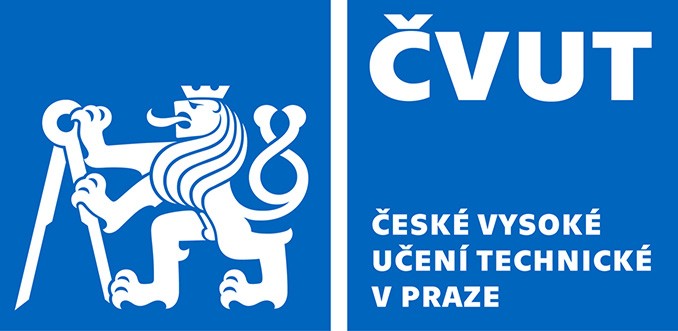 Fakulta stavebníThákurova 7, 166 29 Praha 6PRACOVNÍ NÁPLŇ	Po dobu výkonu funkce Vám kromě základních povinností taxativně uvedených v zákoníku práce, zejména §301 odst. a - d) a v prováděcích předpisech k němu a kromě povinností, vyplývajících z kolektivní smlouvy, určuji dále uvedené povinnosti: - plnit další úkoly dle pokynů vedoucíhoV Praze dne      Jméno:Funkce:Třída:Pracoviště:podpis zaměstnancepodpis vedoucího pracoviště